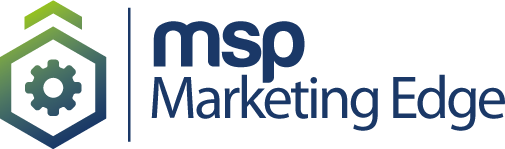 www.mspmarketingedge.com Free Coronavirus email for every MSP to use: US versionSubject line: The end to work from home frustrations. TodayHi Name,So we’re a few weeks into this, now. And as far as we can see, the work from home honeymoon is over.What was unique and maybe even fun for a bit, has now become the new normal for thousands of people round TownName.And many of them are frustrated with their technology right now. Which is silly, because most of their frustrations can actually be solved, quickly and easily.Do you have any technology frustrations we can help solve?Some things we CAN help with:Easier access to shared dataSlow laptops and devicesRemoving worries about whether your business data is secure or notBetter remote collaboration and communication with your teamAnd two things we CAN’T help withSlow internet speeds (sorry)Stopping your kids from interrupting you 117 times every workdayWho are we? We're local IT support experts BusinessName, trusted by hundreds and hundreds of business owners and managers around here.There's no need for any physical contact to fix your home working setup. Everything can be done remotely.Realize this – you don't need to suffer for another day. Get in touch. We can help you.Hit reply to this email. Or give me a call on xxx xxxxxx.Person’s Name